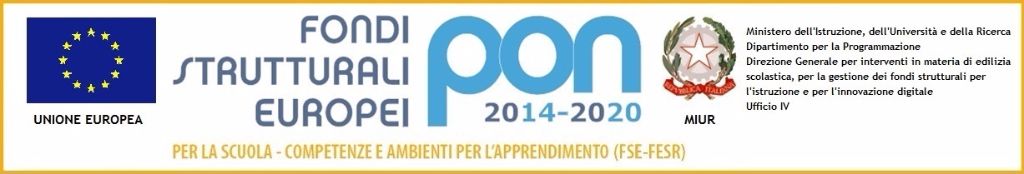 Ministero dell’Istruzione, dell’Università e della Ricerca          ISTITUTO COMPRENSIVO DI VIA PALESTRO - ABBIATEGRASSOVia  Palestro, 41 – 20081 ABBIATEGRASSO (MI)Tel: 02/94967595 - Fax: 02/94969946 - e mail uffici: MIIC8E900V@pec.istruzione.itCod. Min. MIIC8E900V  - Cod. Fis.90031610158DICHIARAZIONE PRESA DI SERVIZIO__  l __   sottoscritto ______________________________________________________Docente a tempo determinato/indeterminato in servizio presso la scuola:  Secondaria di I grado  Primaria  InfanziaD I C H I A R A Di assumere servizio in data   _______________________Abbiategrasso,  _____________________________						            Firma    _________________________________Ministero dell’Istruzione, dell’Università e della Ricerca          ISTITUTO COMPRENSIVO DI VIA PALESTRO - ABBIATEGRASSOVia  Palestro, 41 – 20081 ABBIATEGRASSO (MI)Tel: 02/94967595 - Fax: 02/94969946 - e mail uffici: MIIC8E900V@pec.istruzione.itCod. Min. MIIC8E900V  - Cod. Fis.90031610158DICHIARAZIONE PRESA DI SERVIZIO__  l __   sottoscritt __    __________________________________________________Personale   ATA   a tempo determinato/indeterminato   Assistente Amministrativo  Collaboratore ScolasticoD I C H I A R A Di assumere servizio in data   _______________________________Abbiategrasso,   _____________________________						             Firma    _________________________________